ศูนย์เรียนรู้การเพิ่มประสิทธิภาพการผลิตสินค้าเกษตรชื่อ : ศูนย์เรียนรู้การเพิ่มประสิทธิภาพการผลิตสินค้าเกษตร ตำบลบึงทองหลาง  อำเภอลำลูกกา  จังหวัดปทุมธานีชื่อเกษตรกรต้นแบบ : นายสมคิด  เงาภู่ทอง  อายุ 67 ปีบ้านเลขที่ 3/1 หมู่ 14 ตำบลบึงทองหลาง  อำเภอลำลูกกา  จังหวัดปทุมธานีสถานการณ์ของพื้นที่ : เกษตรกรในพื้นที่ตำบลบึงทองหลาง ส่วนใหญ่ปลูกข้าว เนื่องจากอยู่ในเขตชลประทานทั้งหมด มีน้ำเพียงพอต่อการทำนา ยังเป็นที่ตั่งโครงการเกษตรแบบแปลงใหญ่ข้าวและเกษตรกรบางส่วนประกอบอาชีพเสริมโดยการปลูกหมากเหลือง เพื่อเพิ่มรายได้ให้แก่เกษตรกร โดยมีการจัดตั้งแปลงใหญ่หมากเหลืองด้วยแนวทางการพัฒนา :  การลดต้นทุนการผลิต การใช้สารชีวภัณฑ์ลดการใช้สารเคมี การตรวจวิเคราะห์ดินและการงดเผาในพื้นที่เกษตร เพื่อเกษตรกรจะได้ใส่ปุ๋ยตามค่าวิเคราะห์ดิน โดยจะใช้ปุ๋ยเคมี ร่วมกับ ปุ๋ยอินทรีย์ ปุ๋ยชีวภาพ เพื่อเป็นการลดต้นทุน รวมถึงการแปรรูปผลผลิตทางการเกษตรอีกด้วยจุดเด่นของศูนย์เรียนรู้ : การจัดการดินและปุ๋ย การทำการเกษตรแบบผสมผสาน ตามแนวปรัชญาเศรษฐกิจพอเพียงหลักสูตรเรียนรู้ :  1. การลดต้นทุน                       2. การเพิ่มประสิทธิภาพการผลิต		 3. การแปรรูปเพื่อเพิ่มมูลค่า  หลักสูตรบังคับ : 	 1. การทำการเกษตรแบบเศรษฐกิจพอเพียง 2. การทำการเกษตรแบบทฤษฎีใหม่ 3. การเลี้ยงปลาและการเลี้ยงไก่หลักสูตรเสริม :   1. การจัดทำบัญชีครัวเรือน บัญชีต้นทุนอาชีพ องค์กรเกษตรกร 2. การใช้น้ำอย่างรู้คุณค่า ศูนย์เครือข่าย :	จำนวน 13 ศูนย์ ตารางที่ 9  ศูนย์เครือข่ายของศูนย์เรียนรู้การเพิ่มประสิทธิภาพการผลิตสินค้าเกษตรอำเภอลำลูกกา จังหวัดปทุมธานี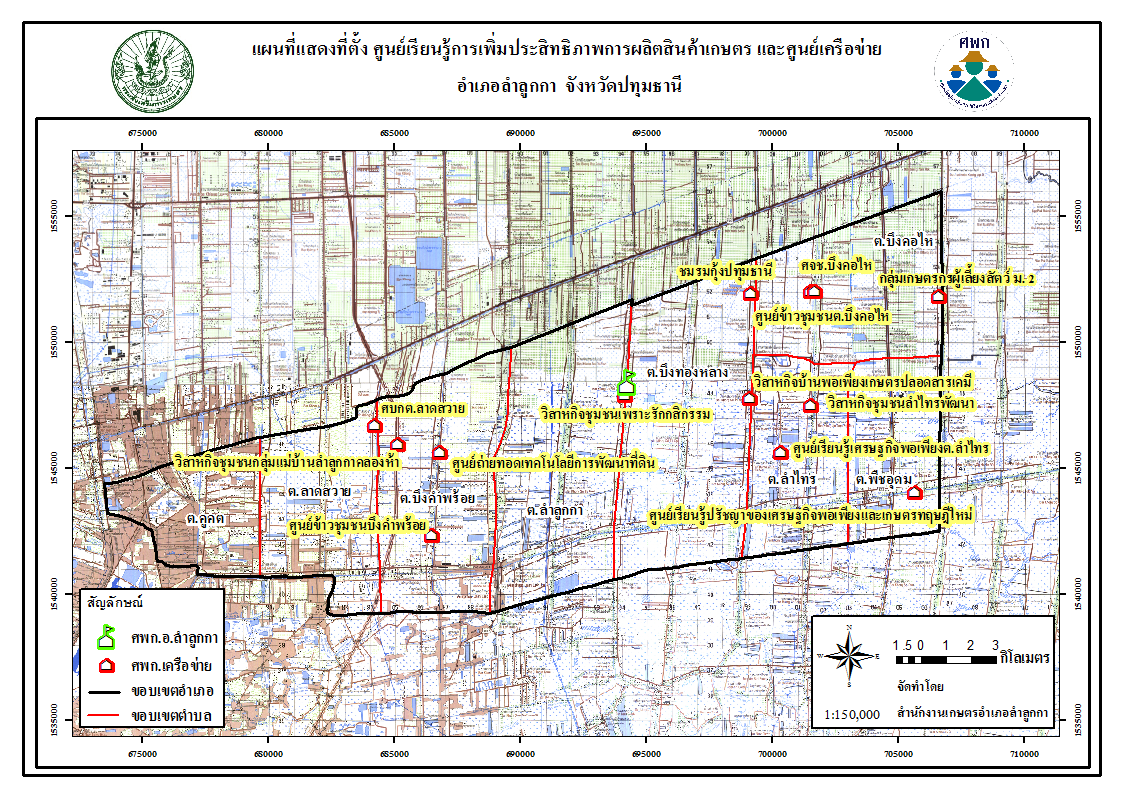 แบบสรุปข้อมูลแบบสรุปข้อมูลแบบสรุปข้อมูลแบบสรุปข้อมูลแบบสรุปข้อมูลแบบสรุปข้อมูลแบบสรุปข้อมูลแบบสรุปข้อมูลศูนย์เครือข่ายของศูนย์เรียนรู้การเพิ่มประสิทธิภาพการผลิตสินค้าเกษตรอำเภอลำลูกกา  จังหวัดปทุมธานีศูนย์เครือข่ายของศูนย์เรียนรู้การเพิ่มประสิทธิภาพการผลิตสินค้าเกษตรอำเภอลำลูกกา  จังหวัดปทุมธานีศูนย์เครือข่ายของศูนย์เรียนรู้การเพิ่มประสิทธิภาพการผลิตสินค้าเกษตรอำเภอลำลูกกา  จังหวัดปทุมธานีศูนย์เครือข่ายของศูนย์เรียนรู้การเพิ่มประสิทธิภาพการผลิตสินค้าเกษตรอำเภอลำลูกกา  จังหวัดปทุมธานีศูนย์เครือข่ายของศูนย์เรียนรู้การเพิ่มประสิทธิภาพการผลิตสินค้าเกษตรอำเภอลำลูกกา  จังหวัดปทุมธานีศูนย์เครือข่ายของศูนย์เรียนรู้การเพิ่มประสิทธิภาพการผลิตสินค้าเกษตรอำเภอลำลูกกา  จังหวัดปทุมธานีศูนย์เครือข่ายของศูนย์เรียนรู้การเพิ่มประสิทธิภาพการผลิตสินค้าเกษตรอำเภอลำลูกกา  จังหวัดปทุมธานีศูนย์เครือข่ายของศูนย์เรียนรู้การเพิ่มประสิทธิภาพการผลิตสินค้าเกษตรอำเภอลำลูกกา  จังหวัดปทุมธานีที่ชื่อศูนย์เครือข่ายประเภท/กิจกรรมหลักที่ตั้งศูนย์ที่ตั้งศูนย์ชื่อ - นามสกุลประธานศูนย์เบอร์โทรศัพท์ประธานศูนย์เครือข่ายที่ชื่อศูนย์เครือข่ายประเภท/กิจกรรมหลักหมู่ตำบลชื่อ - นามสกุลประธานศูนย์เบอร์โทรศัพท์ประธานศูนย์เครือข่าย1ศบกต.ลาดสวายศูนย์เรียนรู้ด้านข้าว/ศูนย์ข้าวชุมชน1ลาดสวายนายประกิต โฉมพระกลับ08701542992ศูนย์ถ่ายทอดเทคโนโลยีการพัฒนาที่ดินศูนย์เรียนรู้เศรษฐกิจพอเพียง/เกษตรทฤษฎีใหม่/เกษตรผสมผสาน8บึงคำพร้อยนายสมปอง กลิ้งสุทธิ์08492483243ศูนย์ข้าวชุมชนบึงคำพร้อยศูนย์เรียนรู้ด้านข้าว / ศูนย์ข้าวชุมชน6บึงคำพร้อยนายสมหมาย ขวัญเจริญ09866691874วิสาหกิจชุมชนเพราะรักกสิกรรมศูนย์เรียนรู้ด้านการแปรรูปผลิตผลด้านการเกษตร2ลำลูกกานายชาตรี ระดมเล็ก08661428005วิสาหกิจบ้านพอเพียง...เกษตรปลอดสารเคมีศูนย์เรียนรู้เศรษฐกิจพอเพียง/เกษตรทฤษฎีใหม่/เกษตรผสมผสาน2บึงทองหลางน.ส.พัฒน์นรี เฉลิมญาติวงศ์0961391090แบบสรุปข้อมูล (ต่อ)แบบสรุปข้อมูล (ต่อ)แบบสรุปข้อมูล (ต่อ)แบบสรุปข้อมูล (ต่อ)แบบสรุปข้อมูล (ต่อ)แบบสรุปข้อมูล (ต่อ)แบบสรุปข้อมูล (ต่อ)ศูนย์เครือข่ายของศูนย์เรียนรู้การเพิ่มประสิทธิภาพการผลิตสินค้าเกษตรอำเภอลำลูกกา  จังหวัดปทุมธานีศูนย์เครือข่ายของศูนย์เรียนรู้การเพิ่มประสิทธิภาพการผลิตสินค้าเกษตรอำเภอลำลูกกา  จังหวัดปทุมธานีศูนย์เครือข่ายของศูนย์เรียนรู้การเพิ่มประสิทธิภาพการผลิตสินค้าเกษตรอำเภอลำลูกกา  จังหวัดปทุมธานีศูนย์เครือข่ายของศูนย์เรียนรู้การเพิ่มประสิทธิภาพการผลิตสินค้าเกษตรอำเภอลำลูกกา  จังหวัดปทุมธานีศูนย์เครือข่ายของศูนย์เรียนรู้การเพิ่มประสิทธิภาพการผลิตสินค้าเกษตรอำเภอลำลูกกา  จังหวัดปทุมธานีศูนย์เครือข่ายของศูนย์เรียนรู้การเพิ่มประสิทธิภาพการผลิตสินค้าเกษตรอำเภอลำลูกกา  จังหวัดปทุมธานีศูนย์เครือข่ายของศูนย์เรียนรู้การเพิ่มประสิทธิภาพการผลิตสินค้าเกษตรอำเภอลำลูกกา  จังหวัดปทุมธานี6ศูนย์เรียนรู้เศรษฐกิจพอเพียงต.ลำไทรศูนย์เรียนรู้เศรษฐกิจพอเพียง/เกษตรทฤษฎีใหม่/เกษตรผสมผสาน8ลำไทรนายเอกสิทธิ์  ปฐพีสินหิรัญ09482919637วิสาหกิจชุมชนลำไทรพัฒนาศูนย์เรียนรู้ด้านการแปรรูปผลิตผลด้านการเกษตร (ปลาแปรรูป)13ลำไทรนายวีระวงศ์ ปั้นทองสุข09319824918ศจช.บึงคอไหศูนย์จัดการศัตรูพืชชุมชน (ศจช.)8บึงคอไหนายเอกรัตน์ จันทร์ศิริ08922996889ศูนย์ข้าวชุมชนต.บึงคอไหศูนย์เรียนรู้ด้านข้าว / ศูนย์ข้าวชุมชน9บึงคึอไหนายสำราญ ช้างเชื้อวงศ์086054293510ศูนย์เรียนรู้ปรัชญาของเศรษฐกิจพอเพียงและเกษตรทฤษฎีใหม่ ประจำตำบลพืชอุดมศูนย์เรียนรู้เศรษฐกิจพอเพียง/เกษตรทฤษฎีใหม่/เกษตรผสมผสาน4พืชอุดมนายสมศักดิ์ วิเชียรสมุทร086979820811กลุ่มเกษตรกรผู้เลี้ยงสัตว์หมู่ 2 บึงคอไหศูนย์เรียนรู้ด้านปศุสัตว์2บึงคอไหนายการีม  รวยสิน088091064412วิสาหกิจชุมชนกลุ่มแม่บ้านลำลูกกาคลองห้าศูนย์เรียนรู้ด้านประมง14บึงคำพร้อยนายดอกรัก สุคนที089870891513ชมรมกุ้งปทุมธานีศูนย์เรียนรู้ด้านประมง1บึงทองหลางนายสุธามาศ เสริมโสภณ0892995698ที่มา : สำนักงานเกษตรอำเภอลำลูกกา พ.ศ. 2563ที่มา : สำนักงานเกษตรอำเภอลำลูกกา พ.ศ. 2563ที่มา : สำนักงานเกษตรอำเภอลำลูกกา พ.ศ. 2563ที่มา : สำนักงานเกษตรอำเภอลำลูกกา พ.ศ. 2563ที่มา : สำนักงานเกษตรอำเภอลำลูกกา พ.ศ. 2563ที่มา : สำนักงานเกษตรอำเภอลำลูกกา พ.ศ. 2563ที่มา : สำนักงานเกษตรอำเภอลำลูกกา พ.ศ. 2563